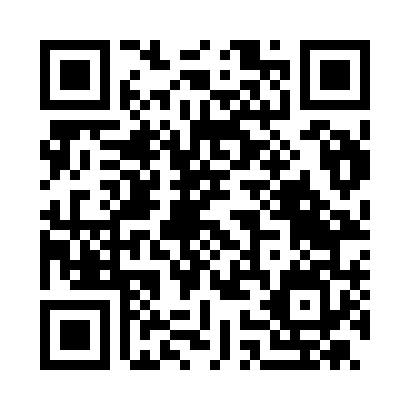 Prayer times for Karbala, IraqWed 1 May 2024 - Fri 31 May 2024High Latitude Method: NonePrayer Calculation Method: Muslim World LeagueAsar Calculation Method: ShafiPrayer times provided by https://www.salahtimes.comDateDayFajrSunriseDhuhrAsrMaghribIsha1Wed3:475:1712:013:426:468:102Thu3:455:1612:013:426:468:113Fri3:445:1512:013:426:478:124Sat3:435:1412:013:426:488:135Sun3:425:1312:013:426:498:146Mon3:405:1212:013:426:498:157Tue3:395:1112:003:426:508:168Wed3:385:1112:003:426:518:189Thu3:375:1012:003:426:518:1910Fri3:365:0912:003:426:528:2011Sat3:355:0812:003:426:538:2112Sun3:345:0712:003:426:548:2213Mon3:335:0712:003:426:548:2314Tue3:325:0612:003:426:558:2415Wed3:315:0512:003:426:568:2416Thu3:305:0512:003:426:568:2517Fri3:295:0412:003:426:578:2618Sat3:285:0312:003:426:588:2719Sun3:275:0312:003:426:598:2820Mon3:265:0212:013:426:598:2921Tue3:255:0212:013:437:008:3022Wed3:245:0112:013:437:018:3123Thu3:245:0112:013:437:018:3224Fri3:235:0012:013:437:028:3325Sat3:225:0012:013:437:038:3426Sun3:214:5912:013:437:038:3527Mon3:214:5912:013:437:048:3628Tue3:204:5812:013:437:048:3629Wed3:204:5812:013:437:058:3730Thu3:194:5812:023:447:068:3831Fri3:184:5712:023:447:068:39